Анализ результатов ВПР по истории2017г.Общая информация об общеобразовательной организации Количественный состав участников ВПР - 2017  в ООВПР 5 классРаспределение первичных баллов участников ВПР. 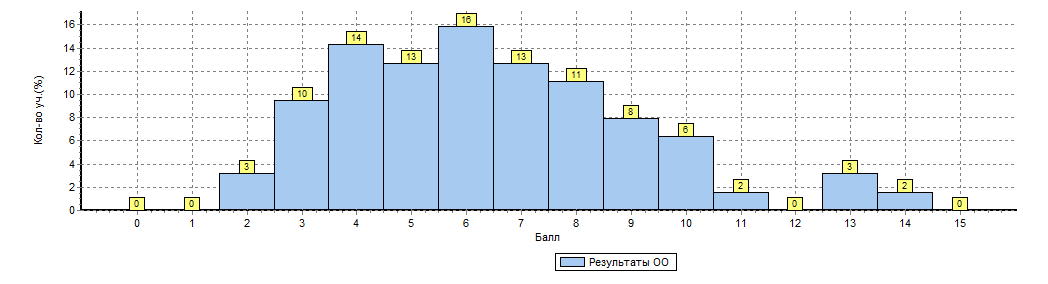 - Вид гистограммы по истории в 5 классе не соответствует нормальному распределению первичных баллов.- фиксируются «пики» на 4, 6 и 13 баллах.- причины отклонения от нормального распределения первичных баллов:1. психологические возрастные особенности обучающихся2. недостаточные умения детей заполнять бланки ответов.3. отсутствие знаний дат и причинно-следственных связей4. невнимательное прочтение условия заданияМеры, которые приняты в МО для снижения необъективности:Проведено заседание метод.объединения учителей социально-гуманитарных дисциплин, на котором рассмотрены основные ошибки и кодификатор оценок.Решено продолжить работу по формированию устойчивых навыков работы с иллюстративным, событийным материалом у учащихся.Проводить устную работу на уроках с повторением основных событий с целью закрепления навыков запоминания дат у учащихся.Усилить практическую направленность обучения, включая соответствующие задания на действия причинно-следственными связями. Уделять больше времени на развитие логического мышления.С мотивированными учащимися проводить разбор методов решения исторических задач повышенного уровня сложности.Продолжить работу по повышению уровня сформированности представлений о межпредметных и внутрипредметных связях истории с другими предметами.4.Сравнительный анализ результатов ВПР с годовыми отметками обучающихсяВыводы:- наблюдаются признаки объективности при проверке ВПР- наименьшие отклонения в расхождениях между годовыми отметками и результатами ВПР наблюдаются     в 5б классе (73,3%)- Наибольшие отклонения в расхождениях между годовыми отметками учащихся и результатами ВПР, а значит, и наименее объективные результаты наблюдаются у учащихся 5в класса, так как на графике наблюдаются отклонения в отметках по ВПР в сторону их снижения по сравнению с годовыми. 5.Сравнение статистических показателей общероссийских, региональных, муниципальных и школьных результатов ВПР по предметам (исторя).Статистика по отметкамВыводы по таблице «Достижение планируемых результатов…»Задания, вызвавшие наименьшие затруднения у учащихся, т.е. с более высоким по сравнению с регионом и Россией процентом выполнения : 1,2,5.Задания, вызвавшие наибольшие затруднения у учащихся, т.е. с низким по сравнению с регионом и Россией процентом выполнения: 6,8Систематически проводить работу по формированию навыков работы с иллюстративным материалом.7.Выполнение заданий участниками ВПР (в % от числа участников)8.Выводы.- По результатам анализа спланирована коррекционная работа по устранению выявленных пробелов: организовано сопутствующее повторение на уроках.- Проведена работа над ошибками .- Продолжить работу по формированию устойчивых  навыков работы с причинно-следственными связями.- Уделять на каждом уроке больше времени на развитие логического мышления.- С мотивированными учащимися проводить разбор  решения заданий  повышенного уровня сложности.Муниципальное образование (город/район)г. НовошахтинскНаименование ООМБОУ СОШ № 1Наименование предметов5 класс(чел.)История78КлассКол-во уч-ся, выполнявших ВПРОтметки по ВПР ниже годовой отметки (%)Отметки по ВПР совпадают с годовой отметкой по предмету(%)Отметки по ВПР выше годовой отметки (%)5а263 чел – 11,5%18 чел – 69,2%5 чел – 19,2%5б304чел – 13,3%22 чел – 73,3%4 чел – 13,3%5в226 чел – 27,2%13 чел – 59%3 чел –13,6%ООООООООКол-во уч.Распределение групп баллов в %Распределение групп баллов в %Распределение групп баллов в %Распределение групп баллов в %ООООООООКол-во уч.2345Вся выборкаВся выборкаВся выборкаВся выборка9570457.230.441.421Ростовская обл.Ростовская обл.Ростовская обл.354696.334.440.518.8город Новошахтинскгород Новошахтинск7188.537.63914.9(sch613229) МБОУ СОШ №16312.755.6274.86.Достижение планируемых результатов в соответствии с ПООП НОО/ООО и ФГОСДостижение планируемых результатов в соответствии с ПООП ОООДостижение планируемых результатов в соответствии с ПООП ОООДостижение планируемых результатов в соответствии с ПООП ОООДостижение планируемых результатов в соответствии с ПООП ОООДостижение планируемых результатов в соответствии с ПООП ОООДостижение планируемых результатов в соответствии с ПООП ОООДостижение планируемых результатов в соответствии с ПООП ОООДостижение планируемых результатов в соответствии с ПООП ОООДостижение планируемых результатов в соответствии с ПООП ОООДостижение планируемых результатов в соответствии с ПООП ООО№№Блоки ПООП ОООБлоки ПООП ОООМакс
баллПо ООСредний % выполненияСредний % выполнения1№№выпускник научится / получит возможность научитьсяМакс
баллПо ООСредний % выполненияСредний % выполнения1№№или проверяемые требования (умения) в соответствии с ФГОСили проверяемые требования (умения) в соответствии с ФГОСМакс
баллПо ООПо регионуПо РоссииПо России№№Макс
баллПо ООПо регионуПо РоссииПо России63 уч.35469 уч.957045 уч.957045 уч.11Умение создавать, применять и преобразовывать знаки и символы, модели и схемы для решения учебных и познавательных задач. Работать с изобразительными историческими источниками, понимать и интерпретировать содержащуюся в них информацию.Умение создавать, применять и преобразовывать знаки и символы, модели и схемы для решения учебных и познавательных задач. Работать с изобразительными историческими источниками, понимать и интерпретировать содержащуюся в них информацию.26468707022Смысловое чтение. Умение проводить поиск информации в отрывках исторических текстов, материальных памятниках Древнего мира.Смысловое чтение. Умение проводить поиск информации в отрывках исторических текстов, материальных памятниках Древнего мира.19783818133Умение определять понятия, создавать обобщения, устанавливать аналогии, классифицировать, самостоятельно выбирать основания и критерии для классификации; владение основами самоконтроля, самооценки, принятия решений и осуществления осознанного выбора в учебной и познавательной деятельности. Умение объяснять смысл основных хронологических понятий, терминов.Умение определять понятия, создавать обобщения, устанавливать аналогии, классифицировать, самостоятельно выбирать основания и критерии для классификации; владение основами самоконтроля, самооценки, принятия решений и осуществления осознанного выбора в учебной и познавательной деятельности. Умение объяснять смысл основных хронологических понятий, терминов.34046535344Умение осознанно использовать речевые средства в соответствии с задачей коммуникации; владение основами самоконтроля, самооценки, принятия решений и осуществления осознанного выбора в учебной и познавательной деятельности. Умение рассказывать о событиях древней истории.Умение осознанно использовать речевые средства в соответствии с задачей коммуникации; владение основами самоконтроля, самооценки, принятия решений и осуществления осознанного выбора в учебной и познавательной деятельности. Умение рассказывать о событиях древней истории.33551515155Умение создавать, применять и преобразовывать знаки и символы, модели и схемы для решения учебных и познавательных задач; владение основами самоконтроля, самооценки, принятия решений и осуществления осознанного выбора в учебной и познавательной деятельности. Умение использовать историческую карту как источник информации о расселении общностей в эпохи первобытности и Древнего мира, расположении древних цивилизаций и государств, местах важнейших событий.Умение создавать, применять и преобразовывать знаки и символы, модели и схемы для решения учебных и познавательных задач; владение основами самоконтроля, самооценки, принятия решений и осуществления осознанного выбора в учебной и познавательной деятельности. Умение использовать историческую карту как источник информации о расселении общностей в эпохи первобытности и Древнего мира, расположении древних цивилизаций и государств, местах важнейших событий.16577767666Умение устанавливать причинно-следственные связи, строить логическое рассуждение, умозаключение (индуктивное, дедуктивное и по аналогии) и делать выводы; владение основами самоконтроля, самооценки, принятия решений и осуществления осознанного выбора в учебной и познавательной деятельности. Умение описывать условия существования, основные занятия, образ жизни людей в древности.Умение устанавливать причинно-следственные связи, строить логическое рассуждение, умозаключение (индуктивное, дедуктивное и по аналогии) и делать выводы; владение основами самоконтроля, самооценки, принятия решений и осуществления осознанного выбора в учебной и познавательной деятельности. Умение описывать условия существования, основные занятия, образ жизни людей в древности.22743444477Умение определять понятия, создавать обобщения, устанавливать аналогии, классифицировать, самостоятельно выбирать основания и критерии для классификации. Реализация историко-культурологическо­го подхода, формирующего способности к межкультурному диалогу, восприятию и бережному отношению к культурному наследию Родины.Умение определять понятия, создавать обобщения, устанавливать аналогии, классифицировать, самостоятельно выбирать основания и критерии для классификации. Реализация историко-культурологическо­го подхода, формирующего способности к межкультурному диалогу, восприятию и бережному отношению к культурному наследию Родины.13771696988Умение создавать обобщения, классифицировать, самостоятельно выбирать основания и критерии для классификации; формирование важнейших культурно-исторических ориентиров для гражданской, этнонациональной, социальной, культурной самоидентификации личности. Реализация историко-культурологическо­го подхода, формирующего способности к межкультурному диалогу, восприятию и бережному отношению к культурному наследию Родины.Умение создавать обобщения, классифицировать, самостоятельно выбирать основания и критерии для классификации; формирование важнейших культурно-исторических ориентиров для гражданской, этнонациональной, социальной, культурной самоидентификации личности. Реализация историко-культурологическо­го подхода, формирующего способности к межкультурному диалогу, восприятию и бережному отношению к культурному наследию Родины.219404242ООООООООКол-во уч.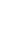 1234567891011(1)11(2)12(1)12(2)1314ООООООООКол-во уч.Макс
балл1111121122111112Вся выборкаВся выборкаВся выборкаВся выборка141949880556451864753325743887569683610Ростовская обл.Ростовская обл.Ростовская обл.396838060605286435630554188767067378город Новошахтинскгород Новошахтинск8897560745083345340483081705756306МБОУ СОШ №17885789268922449506849999777601710